                                                        SOLICITAÇÃO DE INSCRIÇÃO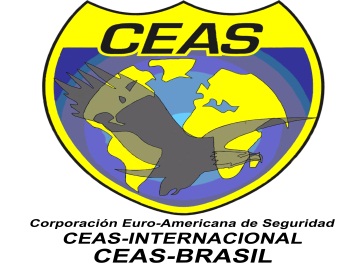                                    CURSO AVANÇADO DE ANÁLISE DE INTELIGENCIA                                    _____________________, _____ de ________ de 2020                                                               _________________________________________________                                                                                                                                                                               Assinatura do SolicitanteDADOS PESSOAIS:Nome:  								       RG ou Passaporte: 				Nacionalidade:  		 Nascido em: 						Data de nascimento:           /         / 	 Endereço: 							________________________                     Cidade: 					Estado:	         CEP:                                   Telefone: 		Celular: 			E-mail:  		   OUTROS DADOS:Titulação Acadêmica:  	Empresa:  		 Cargo ou Função _______________________                                                            Endereço: 		                                           CEP:  	                Cidade: 	                                   Estado: 		Telefone:  	PROFISSIONAL  COM CERTIFICADO CPAI  (     ) SIM  (     ) NÃO	                                                                                                                Documentação a anexar:1 Foto tamanho 3X4Currículum VitaeDocumentação digitalizada (frente e verso): Carteira de identidade com fotoCarta explicativa das razões para realizar o curso Comprovante de pagamentoPor que meio obteve informação sobre este Curso? (     ) Página Web;   (    ) Folhetos;  (      ) Ex-aluno Curso CPAI;   (     )  OutrosDeclaração Pessoal de aceitação de condições.No caso de ser admitida minha inscrição no Curso, declaro estar disposto a cumprir todas as normas e orientações que se ditem para o melhor desenvolvimento do mesmo, entre elas:Realizar e defender um trabalho monográfico sobre um tema relacionado com o temário do Curso.Efetuar comentários sobre documentos propostos.Declaro serem verdadeiras as informações aqui descritas, como também os documentos anexos, sob pena de ser excluído do Curso, sem direito a devolução do valor pago.